		VENKATESH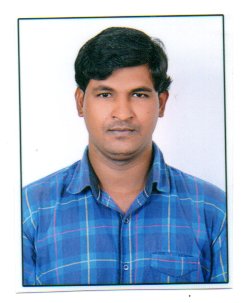 E-Mail: venkatesh.383032@2freemail.com SUMMARYProfile			: Male, 32,MarriedNationality		: IndiaCurrent Location	: Dubai,UAEVisa status 		: Visit visa CAREER OBJECTIVEObtain a Challenging Leadership Position by Applying Creative Problem Solving and Learn Management Skills while Contributing Significantly for a Reputed Growing Organization PROFESSIONAL EXPERIENCEWorked as a Accounatant in Sri Venkatesh Granites pvt ltd Karimnagar from Mar 2015 to Jul 2018.Worked as a Accountant Clerk in Gemcool Corporation Free Zone in Sharjah from Jun 2013 to Dec 2014.Worked as a Data Co- Ordinator in  MKG (Maa kuthari Global llc), Dubai from Jan 2012 to Aug 2012. ROLES & RESPONSIBILITIES:Supervise all regular accounting processes such as A/P and Journal Entries plus monthly closure accountsOrganize all company financial programs and ensure compliance to budgetary requirementsAnalyze and forecast financial requirements for organizationSupervise and ensure efficient working of all financial transactions in organizationMonitor and implement all accounts payable check activation and wire transactionsAssist departments in account reconciliation process on monthly basisMonitor authorized account reconciliation processAdminister all bank transactions and oversee data recording procedures monthlyProvide support to auxiliary schedules for auditing purposes as per assigned workAnalyze different general ledger accounts regularlyDevelop budgetary plans for processes as per requirementPrepare journal entries and synthesize common ledger for subsidiary accountsCollate bank statements on monthly basisDesign and prepare audit schedules for external audit processorsProvide support to safe keeping of internal expenses in companyManage and maintain finance related programs and documents inclusive of future plans and programI will manage of accounts with my best of knowledge.INVENTORY ROLES & RESPONSIBILITIES:Handling of inventory management, includes Documentation of stock in and out records updationsTracking of stock levels and reporting to managementCo-ordinating with Sales officers on updation of latest stock levels on real time basis and advising of model specifications of products along with Cost, Margin and final Selling PriceCo-ordination with Management with day end reports includesDay-wise Sales reportAdvising of day end stock levelsCompany-wise & Model-wise(Specification) reportOrdering of Purchase requirements & following up on deliveryCo-ordinating with courier person on delivering of online salesFinalization of Books of Accounts, which includesMaintaining of Books of Accounts on daily basis along with inventory in Tally ERP Co-ordination with Management on payment to suppliers along with Voucher approvals and processing of paymentsCo-ordination with Management on disbursement of Office Administrative Expenses and petty cash handling relatedFinalization of Books of Accounts in co-ordination with ManagementLiaise with external parties includesAuditors on finalization of Books of Accounts and computation of Taxation on Business and Personal Income Tax of ProprietorLiaise with Banks on getting Bank statements, issuing of Cheques/DD’s & online payment related queries etc.Suppliers on various requirement of purchasesSTRENGTH’S: Knowledge on UAE VATWilling to take up high responsibilitiesSelf-motivated and co- ordination with teamQuick learner, multitasking and always positiveComprehensive problem solving capabilitiesAdaptability and adjustabilityComputer LiteracyCommand over MS Excel & WordProfessional and Hands on practice on TALLY ERP 9Professional and Hands on practice on WINGS AND FOCUSInternet conceptsPROFESSIONAL QUALIFICATION & CERTIFICATIONLANGUAGES KNOWNEnglish, Hindi & Telugu 		: Proficiency level Nationality				: IndiaDate of birth				:24-08-1986QualificationYear of Completion                                   University/Institute% ofMarksGraduation Bachlore of Commerce(Computers Applications)2004-2007Jayasri Degree  College,Kakathiya UniversityKarimnagar, Andhra Pradesh63%Higher Secondary(Civics, Econimics & Commerce)2002-2004Government  Junior Collecge, KodimyalaBoard of Intermediate,Andhra Pradesh73%Secondary Education2001-2002Vidyabharathi High School, Kodimyala,Board of Secondary Education,Andhra Pradesh70%